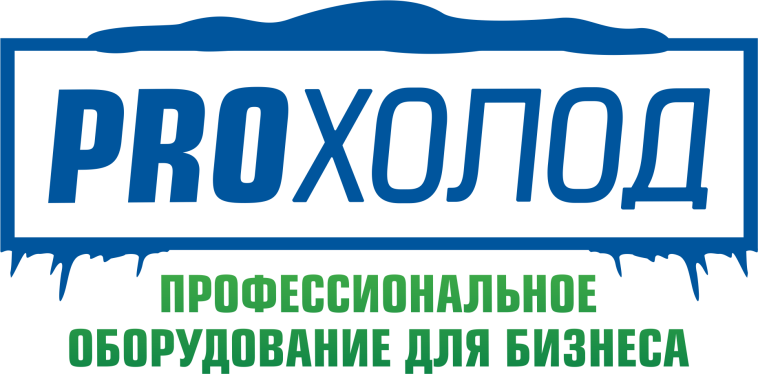 ProХолод – оборудование для бизнеса.ИП Каменнобродский Андрей ПетровичЮридический адрес: 355021, Россия, Ставропольский край,  город Ставрополь, улица Савченко, дом 47а, квартира 27.Фактический адрес: 355042, Россия, Ставропольский край,  город Ставрополь, улица 50 лет ВЛКСМ, дом 8/3, офис 5 (5 этаж).ИНН  263513876963ОГРНИП  321265100020844Р/С 408.028.103.601.000.649.68в СТАВРОПОЛЬСКОЕ ОТДЕЛЕНИЕ № 5230 ПАО СБЕРБАНКК/С30101810907020000615БИК 040702615Телефон: 8-961-447-93-43.E-mail:  proholod_stav@mail.ruСайт: www.прохолод.рус